TEST SORULARI (20 PUAN)1.)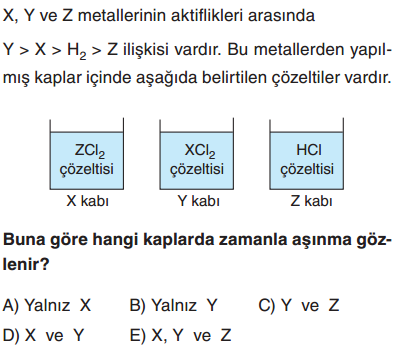 2.)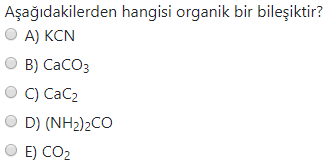 3.)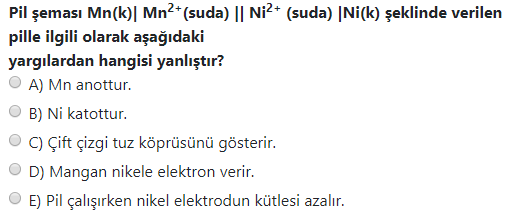 4.) Basit  formülü  CH3O  olan bileşik  aşağıdakilerden hangisidir?A.)CH3CH2OH        B) C2H4(OH)2           C) H2CO3   D) CH3COOH         E)CH3OCH3  5.)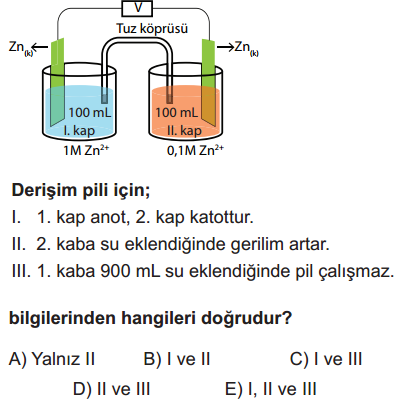 DOĞRU-YANLIŞ (10 Puan)Aşağıda verilen ifadeleri doğru (D)  ve yanlış(Y) olarak sınıflandırınız.(………)Anorganik bileşikler  sayıca organik bileşiklerden fazladır(………)Organik bileşiklerin kaynağı canlı kalıntılarıdır(………)Organik bileşikler genellikle yanıcı değildir(………) Fullerenler   karbonun  doğal  allatropudur(………)Organik  bileşikler  genellikle kovalent bağlıdır. (………)İki atom arasında bağ oluşurken öncelikle sigma bağları oluşur(………)Pi  bağları  sigma  bağlarından  daha  güçlüdür(………)Elmas   iletken özelliğe sahip  karbon allatropudur(………) Grafitte  C atomları  düzgün dörtyüzlü  geometri oluşturur.(…….)  Allatrop maddeler aynı  element atomundan oluştuğu için fiziksel özelliği  aynıdır.BOŞLUK DOLDURMA(5 Puan)Alman kimyacı ……………………………….…….  ,  laboratuvar ortamında  ilk  defa   organik madde sentezleyerek    organik kimyanın  tarihini  başlatmıştır. Cu , Ag  ve Hg  gibi   yarı soy metaller   sülfirik asit ile tepkimeye girerek  …………….. gazı oluşturularSaf su elektrolizinde  anotta ……………. gazı ,  katotda   ……………. gazı açığa çıkarC2H2   molekülünde   ………….. tane  pi  bağı vardırKLASİK  SORULAR (1,2,3,4 ve 6.soru 10 puan  5.soru 15 puan değerindedir)1.Soru) a.) VSPER  gösterimi  AX2E2  olan molekülde merkez atom hibritleşme türünü , molekül geometrisini   ve molekülün  polar  veya  apolar  olduğunu  yazınız.b.)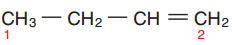 Yukarıda yarı  açık formülü verilen bileşik için  sigma  ve pi  bağ sayısını  ve  numaralı  karbonların  hibritleşme  türünü  yazınız.2.Soru)   C ve H içeren bir organik bileşiğin 5,6  gramı  yakıldığında  NŞA'da  8,96 litre CO2 gazı oluşuyor. Buna göre  ;  a.)Bileşiğin basit formülü    nedir.?     b.) Bileşiğin mol  kütlesi  70 g/mol  ölçüldüğüne göre  molekül formülü nedir?(H : 1,C : 12, O : 16)3.Soru)    Cd(k)  + 2Ag+(suda )    Cd+2(suda)   + 2Ag(k)   Eopil = 1,20  V    olduğuna göre aşağıda verilen  pilin potansiyelini  hesaplayınız.( Nerst  sabitini 0,06 alınız)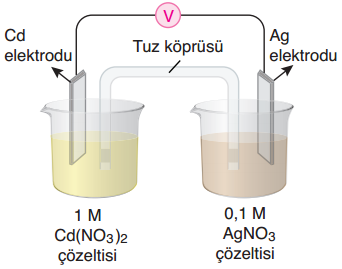 4.Soru.) Erimiş  MgI2  tuzu   965  amperlik  akımla elektroliz ediliyor.  a)  Anot ve katot  tepkimelerini  yazınız .                                 b.) Elektroliz   5  dakika  uygulandığına  göre  katotta  kaç  gram madde toplanır? (Mg = 24 g/mol    I= 127  g/mol)Anot :Katot: 5.Soru)  Aşağıda verilen  moleküllerinin  lewis  yapısını  yazarak  merkez atom  hibritleşme  türünü ,  molekülün VSPER gösterimini , molekül   geometrisini  ve bağ  açılarını  yazınız. ( 4Be   9F   7N   6C     1H    8O)  6.Soru) 0,1 mol organik bileşiği tam olarak yakmak için 1,5 mol  hava  kullanılıyor .Yanma sonucunda  NŞA’da  4,48 L CO2  gazı  ve 5,4 g H2O oluşuyor. Buna göre  bu  organik  bileşiğin  molekül  formülü  nedir? (Havanın  hacimce  1/5  i  O2 dir.  H=1 g/mol    O=16 g/mol)                                                                                                           İlker Çiçek / Kimya Öğretmeni        Başarılar ….MolekülLewis  yapısıMerkez atom hibritleşme türüMolekül geometisiBağ açısıVSPERBeF2NH3CH2O